Premier Arts & Science Charter SchoolMinutes of a Meeting of the Board of Trustees Thursday, January 18, 2018Members Present: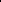 Terrence	Jackson Starkisha WilliamsPamela Spencer 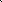 Annette RoyAlso Present:Darlene SmithBrianna FulginitiMembers Not Present:Begonia BoyntonVirginia TravisNicole ThomasCall to Order:Meeting was called to order at 6:11 pm. Terrence Jackson, Board President called for a moment of silence and reflection. A quorum of Trustees was present, and the meeting having been duly convened was ready to proceed with a discussion of business.Pledge of Allegiance:The Pledge of Allegiance was recited.Public Comments:None at this time.Reading of Agenda:Motion: To approve minutes for December 21, 2017Resolved: Motion duly made, seconded and unanimously adopted, the monthly minutes of December 21, 2017 were approved. Vote of approval of four board members present (Jackson, T., Williams, S.; Spencer, P., Roy, A.); not present (Travis, V., Thomas, N., Boynton, B.)Business Manager's Report:The Monthly Financial Results were presented by Brianna Fulginiti of Repice and Taylor. The audit results were presented as well.Monthly Financial Results — As of December 3 1, 2017Motion: To approve the Monthly Financial Results as of December 31, 2017Resolved: Motion duly made, seconded and unanimously adopted, the Monthly Financial Results were approved as presented. Vote of approval of four board members present (Jackson, T., Williams, S.; Spencer, P., Roy, A.); not present (Travis, V., Thomas, N., Boynton, B.)Board Member Status ReportBoard member Craig Watford passed away on January 9, 2018. His Memorial Service will be held at 1 1 a.m., Saturday, January 20, 2018, at Wallace Funeral Directors.Principal ReportPrincipal update was presented by Mrs. Darlene M. SmithMotion: To accept the Principal Report as presented.Resolved: Motion duly made, seconded and unanimously adopted, the Principal Report was approved as presented. Vote of approval of four board members present (Jackson, T., Williams, S.; Spencer, P., Roy, A.); not present (Travis, V., Thomas, N., Boynton, B.)CAO Monthly ReportThe next board meeting will be held on February 15, 2018.Construction Report:There are no major building construction projects at this time. Touch up work continues to be completed throughout the school.Financial Report:The current balance in the petty cash account as of January 16, 2018 was $367,856.30Hiring Report:Regular Education Teacher GradeInstructional Assistant MaintenanceEnrollment Report:We currently are at 220 enrolled.Charter School Status Report:The additional information that was requested from the Harrisburg School District was completed and submitted to the district office by the January 5, 2018 deadline.The corrective actions for the NSLP on-site review were completed and submitted to the NSLP by the January 10, 2018 deadline.The Bureau of Budget and Fiscal Management Division of Food and Nutrition will be conducting a review of the goods and services purchased by the charter school. The deadline for submission of all requested documents is February 2, 2018.The school attended the 2018 Farm Show on January 12, 2018. They represented the charter school velY well.30 students and IS staff will be visiting the African American Museum of History and Culture in Washington, DC on February 2, 2018Monthly Calendar:Motion: To accept CAO Monthly Report.Resolved: Motion duly made, seconded and unanimously adopted, the CAO MonthlyReport was approved as presented. Vote of approval of four board members present(Jackson, T., Williams, S.; Spencer, P., Roy, A.); not present (Travis, V., Thomas, N., Boynton, B.)Additional Business Items:All board members must complete the Statement of Financial InterestsLetter from the Department of Education regarding Dr. Umar JohnsonAdjournment:There being no further discussion items to come before the board, the meeting was adjourned at 7:33 p.m.Premier Arts & Science Charter SchoolMinutes of a Meeting of the Board of Trustees Thursday, February 15, 2018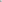 Members Present:Terrence JacksonStarkisha WilliamsPamela Spencer Annette RoyAlso Present:Darlene SmithDr. Andrea Coleman-HillCall to Order:Meeting was called to order at 6:09 pm. Terrence Jackson, Board President called for a moment of silence and reflection. A quorum of Trustees was present, and the meeting having been duly convened was ready to proceed with a discussion of business.Pledge of Allegiance:The Pledge of Allegiance was recited.Public Comments:None at this time.Reading of Agenda:Motion: To approve minutes for January 18, 2018Resolved: Motion duly made, seconded and unanimously adopted, the monthly minutes of January 1 8, 2018 were approved. Vote of approval of four board members present (Jackson, T. YES, Williams, S. YES, Spencer, P. YES, Roy, A. YES)Board Member Status Report:Motion: To vote off non-active Board Members (Begonia Boynton, Virginia Travis, and Nicole Thomas)Resolved: Motion duly made, seconded and unanimously adopted, the voting off of non active board members was approved. Vote of approval of four board members present(Jackson, T. YES, Williams, S. YES, Spencer, P. YES, Roy, A. YES)Business Manager's Report:The Monthly Financial Results were presented by Brianna Fulginiti of Repice and Taylor.Monthly Financial Results — As of January 31, 2018Motion: To approve the Monthly Financial Results as of January 3 1, 2018Resolved: Motion duly made, seconded and unanimously adopted, the Monthly Financial Results were approved as presented. Vote of approval of four board members present (Jackson, T. YES, Willim-ls, S. YES, Spencer, P. YES, Roy, A. YES)Principal ReportPrincipal update was presented by Dr. Coleman-HillMotion: To accept the Principal Report as presented.Resolved: Motion duly made, seconded and unanimously adopted, the Principal Report was approved as presented. Vote of approval of four board members present (Jackson, T. YES, Williams, S. YES, Spencer, P. YES, Roy, A. YES)CAO Monthly ReportThe next board meeting will be held on March 1 5, 2018.Construction Report:There are no major building construction projects at this time. Touch up work continues to be completed throughout the school.Financial Report:The current balance in the petty cash account as of February 13, 2018 was $395,020.36Hiring Report:Regular Education Teacher 5th GradeInstructional AssistantMaintenance-Part TimeSpanish TeacherEnrollment Report:We currently are at 216 enrolled.Charter School Status Report:The Pennsylvania Department of Education Charter School Division requested information/records related to the Charter School renewal application. It was completed and submitted back to PDE on January 30, 2018. On February 1, 2018, the seven member team from this division came to the charter school for a visit.35 students and 9 staff visited the National Museum of African American History and Culture in Washington, D.C. on February 2, 2018. Both the students and staff reported that they had aMotion: To accept CAO Monthly Report.Resolved: Motion duly made, seconded and unanimously adopted, the CAO Monthly Report was approved as presented. Vote of approval of four board members present (Jackson, T. YES, Williams, S. YES, Spencer, P. YES, Roy, A. YES)Additional Business Items:None at this timeAdjournment:There being no further discussion items to come before the board, the meeting was adjourned at 7:28 p.m.Premier Arts & Science Charter SchoolMinutes of a Meeting of the Board of Trustees Thursday, March 15, 2018Members Present:Terrence Jackson Starkisha WilliamsPamela SpencerAnnette RoyAlso Present:Darlene SmithGreg HartzellCall to Order:Meeting was called to order at 6:07 pm. Terrence Jackson, Board President called for a moment of silence and reflection. A quorum of Trustees was present, and the meeting having been duly convened was ready to proceed with a discussion of business.Pledge of Allegiance:The Pledge of Allegiance was recited.Public Comments: None at this time. Reading of Agenda:Motion: To approve minutes for February 1 5, 2018Resolved: Motion duly made by T. Jackson, seconded by S. Williams and unanimously adopted, the monthly minutes of February 15, 2018 were approved. Vote of approval of four board members present (Jackson, T. YES, Williams, S. YES, Spencer, P. YES, Roy, A. YES)Board Member Status Report:There are potential new board members who, will be submitting resumes to the board for review.Business Manager's Report:The Monthly Financial Results were presented by Brianna Fulginiti of Repice and Taylor.Monthly Financial Results — As of February 28, 2018Motion: To approve the Monthly Financial Results as of February 28, 2018Resolved: Motion duly made by T. Jackson, seconded by S. Williams and unanimously adopted, the Monthly Financial Results were approved as presented. Vote öf approval of four board members present (Jackson, T. YES, Williams, S. YES, Spencer, P. YES, Roy, A. YES)Principal ReportPrincipal update was submitted by Dr. Coleman-Hill and presented by Darlene Smith.Motion: To accept the Principal Report as presented.Resolved: Motion duly made by T. Jackson, seconded by P, Spencer and unanimously adopted, the Principal Report was approved as presented. Vote of approval of four board members present (Jackson, T. YES, Williams, S. YES, Spencer, P. YES, Roy, A. YES)CAO Monthly ReportThe next board meeting will be held on April 19, 2018.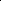 Construction Report:There are no major building construction projects at this time. Touch up work continues to be completed throughout the school.Financial Report:The current balance in the petty cash account as of March 12, 2018 was $2, 817.38Hiring Report:Regular Education Teacher 5th Grade (Currently has a substitute)Instructional AssistantMaintenance-Part TimeSpanish TeacherIT ConsultantEnrollment Report:We currently are at 214 enrolled.Charter School Status Report:The Charter School met with members of the Harrisburg School District to respond to questions relating to our five year charter renewal application. We are currently awaiting the School Districts decision and recommendation regarding our Charter.Monthly Calendar:March 28-April 2 Spring BreakApril 9-27 PSSA TestingMotion: To accept CAO Monthly Report.Resolved: Motion duly made by T. Jackson, seconded by P. Spencer and unanimously adopted, the CAO Monthly Report was approved as presented. Vote of approval of four board members present (Jackson, T. YES, Willims, S. YES, Spencer, P. YES, Roy, A. YES)Additional Business Items:Motion: To go into Executive SessionResolved: Motion duly made by T. Jackson, seconded by A. Roy and unanimously adopted, to go into Executive Session. Vote of approval of four board members present (Jackson, T. YES, Williams, S. YES, Spencer, P. YES, Roy, A. YES)Adjournment:There being no further discussion items to come before the board, the meeting was adjourned at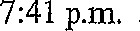 Premier Arts & Science Charter SchoolMinutes of an Emergency Meeting of the Board of Trustees Wednesday, April 18, 2018Members Present:Terrence JacksonStarkisha WilliarnsPamela SpencerTameka HatcherCarmen Calderon (Via Phone)Members not Present:Dwan LeeValarie DickersonCall to Order:Meeting was reconvened after a recess and was called to order at 3:30 pm.Charter Renewal:Response to Harrisburg School District was sent via Attorney Roy Galloway. Letter met the 4:00 pm deadline.Motion: To pay Attorney Roy Galloway in the amount of $3000.00 for his assistance with the response to the Harrisburg School District.Resolved: Motion duly made by T. Jackson, seconded by S. Williams, and adopted, the payment to Attorney Roy Galloway, was approved. Vote of approval of 5 board members present (Jackson, T. YES, Williams, S. YES, Spencer, P. YES, Hatcher, T. YES, Calderon, C.YES)Adjournment:There being no further discussion items to come before the board, the emergency meeting was adjourned at 4:02pmPremier Arts & Science Charter SchoolMinutes of a Meeting of the Board of TrusteesThursday, April 19, 2018Also Present: Darlene SmithGreg HartzellMembers Not Present:Carmen CalderonCall to Order:Meeting was called to order at 6: 10 pm. Terrence Jackson, Board President called for a moment of silence and reflection. A quorum of Trustees was present, and the meeting having been duly convened was ready to proceed with a discussion of business.Pledge of Allegiance:The Pledge of Allegiance was recited.Public Comments: None at this time.Reading of Agenda:Motion: To approve minutes for March 15, 2018Resolved: Motion duly made by T. Jackson, seconded by S. Williams adopted, the monthly minutes of March 15, 2018 were approved by three board members present (Jackson, T. YES, Williams, S. YES, Spencer, P. YES) (Hatcher, T. ABSTAIN, Lee, D. ABSTAIN, Dickerson, V. ABSTAIN)Motion: To approve minutes for March 22, 2018Resolved: Motion duly made by T. Jackson, seconded by S. Williams adopted, the emergency meeting minutes of March 22, 2018 were approved by three board members present (Jackson, T. YES, Williams, S. YES, Spencer, P. YES) (Hatcher, T. ABSTAIN, Lee, D. ABSTAIN, Dickerson, V. ABSTAIN)Motion: To approve minutes for April 12, 2018Resolved: Motion duly made by T. Jackson, seconded by P. Spencer unanimously adopted, the special meeting minutes of April 12, 2018 were approved by six board members present (Jackson, T. YES, Williams, S. YES, Spencer, P. YES, Lee, D. YES, Dickerson, V. YES, Hatcher, T. YES)Action ItemsBusiness Manager's Report:The Monthly Financial Results were presented by Brianna Fulginiti of Repice and Taylor. Monthly Financial Results-As of March 31, 2018Motion: To approve the Monthly Financial Results as of March 3 1, 2018Resolved: Motion duly made by T. Jackson, seconded by V. Dickerson and unanimously adopted, the Monthly Financial Results were approved as presented. Vote of approval of six board members present (Jackson, T. YES, Williams, S. YES, Spencer, P. YES, Lee, D. YES, Dickerson, V. YES, Hatcher, T: YES)Amended School Calendar:Motion: To include June 6th , June 7th and June 8 th on the 2017-2018 Calendar. These days were added as a result of snow days taken.Resolved: Motion duly made by T. Jackson, seconded by S. Williams and unanimously adopted, the amended school calendar as presented. Vote of approval of six board members present (Jackson, T. YES, Williams, S. YES, Spencer, P. YES, Lee, D. YES, Dickerson, V. YES,Hatcher, T. YES)Letter to Attorney Peterson:Motion: To move discussion into Executive SessionResolved: Motion duly made by T. Jackson, seconded by Hatcher, T. and unanimously adopted, to move to Executive Session. Vote of approval of six board members present (Jackson, T. YES, Williams, S. YES, Spencer, P. YES, Lee, D. YES, Dickerson, V. YES, Hatcher, T. YES)Coming out of Executive Session, meeting reconvenes.UpdatesPrincipal's Report: Principal update was submitted by Dr. Coleman-Hill and presented by Darlene Smith.Motion: To accept the Principal Report as presented.Resolved: Motion duly made by T. Jackson, seconded by Hatcher, T. and unanimously adopted, to move to accept the Principal's Report as presented. Vote of approval of six board members present (Jackson, T. YES, Williams, S. YES, Spencer, P. YES, Lee, D. YES, Dickerson, V. YES,Hatcher, T. YES)CAO Monthly Report:The next board meeting will be held on Thursday, May 17, 2018.Construction Report:There are no new construction projects scheduled at this time.Financial Report:The current balance in the petty cash account as of April 16, 2018 was $1,198.57Hiring Report:Enrollment Report:We currently are at 213 enrolled.Charter School Status Report:The Charter School is currently awaiting the Harrisburg School Districts decision and recommendation regarding our Charter Renewal Application. PSSA testing began for 3 rd, 4th and 5 th grade. 5 th grade graduation will be Wednesday, June 6, 2018.Monthly Calendar:Wednesday, May 16, 2018 is an Early DismissalMotion: To accept CAO Monthly Report.	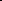 Resolved: Motion duly made by T. Jackson, seconded by V. Dickerson and unanimously adopted, the CAO Monthly Report was approved as presented. Vote of approval of six board members present (Jackson, T. YES, Williams, S. YES, Spencer, P. YES, Lee, D. YES, Dickerson, V. YES, Hatcher, T. YES)Additional Business Discussion ItemsStatement of Financial Interests need to be submitted by May 1 stPublic CommentsNone at this timeMotion: To move discussion into Executive SessionResolved: Motion duly made by T. Jackson, seconded by T. Hatcher and unanimously adopted, to move to Executive Session. Vote of approval of six board members present (Jackson, T. YES, Williams, S. YES, Spencer, P. YES, Lee, D. YES, Dickerson, V. YES, Hatcher, T. YES)Coming out of Executive Session, meeting reconvenes.CommitteesThree committees were established, Human Resources, Finance Committee and Community Engagement. Committee Chairman's will be discussed at another time.Motion: To go into negotiations with Mr. Roy Galloway for counsel for the remainder of the Charter Renewal Process.Resolved: Motion duly made by T. Jackson, seconded by V. Dickerson and unanimously adopted, to begin negotiations with Mr. Roy Galloway for counsel. Vote of approval of six board members present (Jackson, T. YES, Williams, S. YES, Spencer, P. YES, Lee, D. YES, Dickerson, V. YES, Hatcher, T. YES)Motion: To go into recessResolved: Motion duly made by T. Jackson, seconded by V. Dickerson and unanimously adopted, to go into recess. Vote of approval of six board members present (Jackson, T. YES, Williams, S. YES, Spencer, P. YES, Lee, D. YES, Dickerson, V. YES, Hatcher, T. YES)Recess:There will be further discussion items to address, so therefore, the meeting went into recess at 8:55 p.m. and will resume at a later time.Premier Arts & Science Charter SchoolMinutes of a. Meeting of the Board of Trustees Thursday, May 17, 2018Also Present:Darlene SmithBrianna FulginitiMembers Not Present:Dwan Lee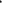 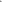 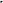 Call to Order:Meeting was called to order at 6: 12 pm. Terrence Jackson, Board President called for a moment of silence and reflection. A quorum of Trustees was present, and the meeting having been duly convened was ready to proceed with a discussion of business.Pledge of Allegiance:The Pledge of Allegiance was recited.Motion: To come out of recess following the May 2, 2018 Special MeetingResolved: Motion duly made by T. Jackson, seconded by S. Williams adopted, to come out of recess, approved by five board members present. (Jackson, T. YES, Williams, S. YES, Spencer, P. YES, Dickerson, V. YES, Calderon, C. YES)Public Comments:Teacher's Assistant Mr. Anwar Curtis wanted to ask the Board Members to come into the school and/or classrooms to observe as well as offer some advice or assistance to the teacher's and aids. Would like the board as well as the PASCS Staff to work together to come up with plans and ideas to help our students, teachers and aids to be more successful.Reading of Agenda:Motion: To approve minutes for April 18, 2018Resolved: Motion duly made by T. Jackson, seconded by C. Calderon adopted, the emergency meeting minutes of April 1 8, 2018 were approved by four board members present (Jackson, T. YES, Williams, S. YES, Spencer, P. YES, Dickerson, V. ABSTAIN, Calderon, C. YES)Motion: To approve minutes for April 19, 2018Resolved: Motion duly made by T. Jackson, seconded by V. Dickerson adopted, the monthly minutes of April 19, 2018 were approved by five board members present (Jackson, T. YES, Williams, S. YES, Spencer, P. YES, Dickerson, V. YES, Calderon, C. YES)Action Items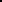 Business Manager's Report: Monthly Financial ResultsThe Monthly Financial Results were presented by Brianna Fulginiti of Repice and Taylor. Monthly Financial Results-As of April 30, 2018Motion: To approve the Monthly Financial Results as of April 30, 2018	Resolved: Motion duly made by T. Jackson, seconded by V. Dickerson and unanimously adopted, the Monthly Financial Results were approved as presented. Vote of approval of five board members present (Jackson, T. YES, Williams, S. YES, Spencer, P. YES, Dickerson, V. YES, Calderon, C. YES)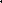 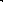 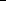 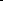 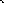 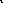 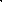 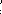 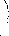 CAIU Contract 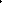 Motion: To accept the CAIU ContractResolved: Motion duly made by V. Dickerson, seconded by S. Williams and unanimously adopted, the CAIU Contract was approved as presented. Vote of approval of five board members present (Jackson, T. YES, Williams, S. YES, Spencer, P. YES, Dickersön, V. YES, Calderon, C. YES)Updates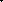 Principal's Report: Principal update was submitted by Dr. Coleman-Hill and presented by Darlene Smith.Motion: To accept the Principal Report as presented.Resolved: Motion duly made by T. Jackson, seconded by and unanimously adopted, to move to accept the Principal's Report as presented. Vote of approval of five board members present (Jackson, T. YES, Williams, S. YES, Spencer, P. YES, Dickerson, V. YES, Calderon, C. YES)Motion: To render payment to Dr. Anderson of Morgan State University for his services thus far regarding the Charter Renewal.Resolved: Motion duly made by T. Hatcher, seconded by V. Dickerson and adopted, to render payment to Dr. Anderson. Vote of approval of six board members present (Jackson, T. YES, Williams, S. NO, Spencer, P. YES, Dickerson, V. YES, Calderon, C. YES, Hatcher, T. YES)CAO Monthly Report:The next board meeting will be held on Thursday, June 21, 2018.Construction Report:Repairs have been made to the brick bannisters at the front of the school building. The back steps will need repaired as well.Financial Report:The current balance in the petty cash account as of April 16, 2018 was $53.63Hiring Report:Principal	Special Education TeachersRegular Education Teachers-Kindergarten thru 5 th Grade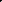 Crossing Guards		Spanish Teacher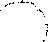 Instructional Assistants	Food ServiceMaintenanceIT Consultant/Data Management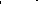 Physical Education Teacher	SecretarialSchool CounselorEnrollment Report:We currently are at 213 enrolled.Charter School Status Report:The Charter School's enrollment lottery for the 2018-2019 school year was held on May I l , 2018.We are currently still awaiting the Harrisburg School District's decision and recommendation regarding our Charter Renewal Application.PSSA testing concluded on May 4, 2018Monthly Calendar:May 25-May 28, 2018	Closed for Memorial DayJune 6, 2018	5th Grade GraduationJune 7, 2018	Last Day of SchoolMotion: To accept CAO Monthly Report.Resolved: Motion duly made by T. Jackson, seconded by V. Dickerson and unanimously adopted, the CAO Monthly Report was approved as presented. Vote of approval of six board members present (Jackson, T. YES, Williams, S. YES; Spencer, P. YES, Dickerson, V. YES, Hatcher, T. YES, Calderon C. YES)Additional Business Discussion ItemsStatement of Financial InterestsClearancesPublic Comments	Teacher Querida Smith wanted to ask about if the Accountant would be the one to address any concems and questions regarding payroll moving forward.Executive Session was held to discuss additional business matters	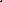 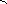 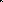 Coming out of Executive SessionMotion: To amend the hiring report in the CAO Report to include the CAO as an open position. Resolved: Motion duly made by T. Hatcher, seconded by V. Dickefson and adopted, to amend the CAO Report to include the CAO as an open position. Vote of approval of six board members present (Jackson, T. YES, Williams, S. YES, Spencer, P. YES, Dickerson, V. YES, Calderon, C. YES, Hatcher, T. YES)Motion: To advise.Attorney Roy Galloway to send the response to the 16 concerns that was prepared by the CAO Darlene Smith to Attorney Peterson with the Harrisburg School District.Resolved: Motion duly made by T. Jackson, Seconded by S. Williams and adopted, to advise Attorney Galloway to send response to Harrisburg School District. Vote of approval of six board members present (Jackson, T. YES, Williams, S. YES, Spencer, P. YES, Dickerson, V. NO, Calderon, C. YES, Hatcher, T. NO)Adjournment:Motion: To AdjournResolved: Motion duly made by T. Jackson, seconded by S. Williams and adopted, to adjourn. Vote of approval of six board members present (Jackson, T. YES, Williams, S. YES, Spencer, P.YES, Dickerson, V. YES, Calderon, C. YES, Hatcher, T. YES)Premier Arts & Science Charter SchoolMinutes of a Meeting of the Board of TrusteesThursday, June 21, 2018Also Present:Darlene SmithBrianna FulginitiCall to Order:Meeting was called to order at 6: 12 pm. Terrence Jackson, Board President called for a moment of silence and reflection. A quorum of Trustees was present, and the meeting having been duly convened was ready to proceed with a discussion of business.Pledge of Allegiance:The Pledge of Allegiance was recited.Public Comments: None currently.Reading of Agenda:Motion: To approve minutes for May 18, 2018Resolved: Motion duly made by T. Jackson, seconded by S. Williams adopted, the meeting minutes of May 18, 2018 were approved by seven board members present (Jackson, T. YES, Williams, S. YES, Spencer, P. YES, Dickerson, V. YES, Calderon, C. YES, Hatcher, T. YES, Lee, D. YES)Action ItemsBusiness Manager's Report: Monthly Financial ResultsThe Monthly Financial Results were presented by Brianna Fulginiti of Repice and Taylor. Monthly Financial Results-As of May 31, 2018.Motion: To approve the Monthly Financial Results as of May 31, 2018Resolved: Motion duly made by T. Jackson, seconded by P. Spencer and unanimously adopted, the Monthly Financial Results were approved as presented. Vote of approval of seven board members present (Jackson, T. YES, Williams, S. YES, Spencer, P. YES, Dickerson, V. YES, Calderon, C. YES, Hatcher, T. YES, Lee, D. YES)Business Manager's Report: 2017-2018 PASCS BudgetThe 2017-2018 PASCS Budget was presented again by Brianna Fulginiti of Repice and Taylor for the purposes of a vote of approval.Motion: To approve the 2017-2018 PASCS BudgetResolved: Motion duly made by T. Jackson, seconded by P. Spencer and adopted, the 2017-2018 PASCS Budget was approved as presented. Vote of approval of six board members present(Jackson, T. YES, Williams, S. YES, Spencer, P. YES, Dickerson, V. YES, Calderon, C. YES, Hatcher, T. NO, Lee, D. YES)Business Manager's Report: 2018-2019 PASCS BudgetThe 2018-2019 PASCS Budget was presented by Brianna Fulginiti of Repice and Taylor.Motion: To approve the 2018-2019 PASCS BudgetResolved: Motion duly made by T. Jackson, seconded by S. Williams and unanimously adopted, the 2018-2019 PASCS Budget was approved with amendment of numbers 31, 32 and34. Vote of approval of seven board members present (Jackson, T. YES, Williams, S. YES, Spencer, P. YES, Dickerson, V. YES, Calderon, C. YES, Hatcher, T. YES, Lee, D. YES)UpdatesPrincipal's Report: There was no report at this time.CAO Monthly Report:The next board meeting will be held on Thursday, July 19, 2018.Construction Report:There are no new construction projects scheduled at this time. Building maintenance, repairs, painting, and cleaning have begun in preparation for the 2018-2019 school year.Financial Report:The current balance in the petty cash account as of June 13, 2018 was $2,422.21Hiring Report:Principal	Special Education TeacherRegular Education Teachers-Kindergarten thru 5th GradeSchool CounselorEnrollment Report:We currently are at 148 enrolled.Charter School Status Report:Dr. Andrea Coleman-Hill's last day as Principal is June 30, 2018.Administrators from the Harrisburg School District are currently conducting an on-site review of the Charter School 's records.Office hours for the Summer will be 9:00am to 3:00pm, Monday through Thursday.Mr. Joel Wilson continues to work on PIMS data. He has now completed the 2016-2017 data submission.5th grade graduation was held on June 6, 2018. Thirty-nine 5 th graders successfully completed the charter school 's standards-based instruction program and have graduated to the sixth grade. The theme was Keeping the Dream Alive.Monthly Calendar:June 25-June 29	School ClosedMotion: To accept CAO Monthly Report.Resolved: Motion duly made by V. Dickerson, seconded by S. Williams and adopted, the CAOMonthly Report was approved as presented. Vote of approval of six board members present(Jackson, T. YES, Williams, S. YES, Spencer, P. YES, Dickerson, V. YES, Hatcher, T. NO, Calderon C. YES, Lee, D. YES)Additional Business Discussion ItemsStatement of Financial InterestsClearancesMotion: To require all new board directors to submit a resume and clearances prior to being seated on the board.Resolved: Motion duly made by T. Jackson, seconded by T. Hatcher and unanimously adopted, the requirement of new board directors was approved as presented. Vote of approval of seven board members present (Jackson, T. YES, Williams, S. YES, Spencer, P. YES, Dickerson, V. YES, Hatcher, T. YES, Calderon C. YES, Lee, D. YES)Public Comments None currently.Adjournment:Motion: To AdjournResolved: Motion duly made by T. Jackson, seconded by S. Williams and unanimously adopted, to adjourn. Vote of approval of seven board members present (Jackson, T. YES, Williams, S. YES, Spencer, P. YES, Dickerson, V. YES, Hatcher, T. YES, Calderon C. YES, Lee, D. YES)There being no further discussion items to come before the board, the meeting was adjourned at 8:45p.m.February 2, 2018Parent Teacher ConferencesFebruary 15, 2018Board Meetingwonderful time.Monthly Calendar:February 16, 2018Staff Flex Day School ClosedFebruary 19, 2018	President's Day School ClosedMarch 14, 2018Early Dismissal/Prof. DevelopmentMembers Present:Terrence JacksonDwan LeeStarkisha WilliamsValarie DickersonPamela SpencerTameka HatcherRegular Education Teacher-5th GradeCrossing GuardInstructional AssistantFood ServiceMaintenanceIT Consultant/Data ManagementMembers Present:Terrence JacksonCarmen CalderonStarkisha WilliamsValarie DickersonPamela SpencerTameka Hatcher (Arrived at 7:00)Members Present:Terrence JacksonCarmen CalderonDwan LeeStarkisha WilliamsValarie DickersonPamela SpencerTameka HatcherCrossing GuardsSpanish TeacherInstructional AssistantsFood ServiceMaintenanceIT Consultant/Data ManagementPhysical Education TeacherSecretarial